ИНФОРМАЦИОННЫЙ БЮЛЛЕТЕНЬОРГАНОВ МЕСТНОГО САМОУПРАВЛЕНИЯ МУНИЦИПАЛЬНОГО ОБРАЗОВАНИЯ  ОРЛОВСКИЙ МУНИЦИПАЛЬНЫЙ РАЙОН  КИРОВСКОЙ  ОБЛАСТИ(ОФИЦИАЛЬНОЕ    ИЗДАНИЕ)№ 12 (210)Май  2017Содержание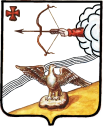 АДМИНИСТРАЦИЯ ОРЛОВСКОГО РАЙОНАКИРОВСКОЙ ОБЛАСТИПОСТАНОВЛЕНИЕ  21.03.2017                                					                    					1-грг. ОрловО внесении изменений в постановление администрации   Орловского  района от 22.02.2014 № 5-п-гр.ПОСТАНОВЛЯЮ:Внести изменения в п.1 постановления главы Орловского района от 22.02.2014 № 5-п-гр «О межведомственной комиссии Орловского района по противодействию экстремистской деятельности», утвердив состав комиссии в новой редакции.Опубликовать постановление в информационном бюллетене органов местного самоуправления муниципального образования Орловский муниципальный район Кировской областиПостановление вступает в силу с момента опубликований.Глава администрацииОрловского района              С.С. ЦелищевУТВЕРЖДЕНОпостановлениемадминистрации Орловского районаот 21.03.2017 № 1-грСОСТАВМежведомственной комиссии Орловского района по противодействию экстремистской деятельности в Орловском районе на 2015-2017 годыЧлены комиссии: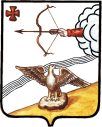 АДМИНИСТРАЦИЯ ОРЛОВСКОГО РАЙОНАКИРОВСКОЙ ОБЛАСТИПОСТАНОВЛЕНИЕ28.04.2017                                                                                          № 281г. ОрловО внесении изменений в постановление от 05.05.2014 № 280Для обеспечения правильного и своевременного комплектования и приёма граждан в муниципальные казенные дошкольные образовательные учреждения Орловского района, администрация Орловского района ПОСТАНОВЛЯЕТ:1. Внести изменения  в постановление администрации Орловского района от 05.05.2014 № 280 «Об утверждении  Положения «О порядке комплектования детьми муниципальных дошкольных образовательных организаций Орловского района, реализующих основные образовательные программы дошкольного образования», утвердив состав комиссии по комплектованию дошкольных образовательных организаций Орловского района, реализующих основные образовательные программы дошкольного образования в новой редакции, согласно приложения.2. Контроль за исполнением настоящего постановления возложить на начальника управления образования Орловского района Сучкову М.П.3. Опубликовать настоящее постановление в Информационном бюллетене органов местного самоуправления муниципального образования Орловский муниципальный район Кировской области.4. Настоящее постановление вступает в силу с момента опубликования.Глава администрацииОрловского района              С.С.ЦелищевПриложение 1СОСТАВ комиссии по комплектованию детьми  дошкольных образовательных организаций Орловского района, реализующих основные образовательные программы дошкольного образования»_____________________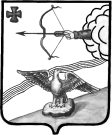 АДМИНИСТРАЦИЯ ОРЛОВСКОГО РАЙОНАКИРОВСКОЙ ОБЛАСТИПОСТАНОВЛЕНИЕ28.04.2017                                                                                                      № 284г. ОрловОб организации работ по сохранению биологического разнообразия иохране окружающей среды в весенне-нерестовый период 2017 годана водных объектах общего пользованияВ целях сохранения и воспроизводства водных биологических ресурсов, охраны окружающей среды в весенне-нерестовый период 2017 года на водных объектах общего пользования, расположенных на территории Орловского района, в соответствии с положениями Федерального закона от 03.06.2006 № 74-ФЗ «Водный кодекс Российской Федерации», Федеральных законов от 10.01.2002 № 7-ФЗ «Об охране окружающей среды», от 24.04.1995 № 52-ФЗ «О животном мире», от 20.12.2004 № 166-ФЗ «О рыболовстве и сохранении водных биологических ресурсов», руководствуясь нормами Федерального закона от 06.10,2003 № 131-ФЗ «Об общих принципах организации местного самоуправления в Российской Федерации», правил рыболовства Волжско-Каспийского рыбохозяйственного бассейна, утвержденных приказом Министерства сельского хозяйства Российской Федерации от 18.11.2014 № 453 «Об утверждении правил рыболовства для Волжско-Каспийского рыбохозяйственного бассейна», во исполнение распоряжения Правительства Кировской области от 13.04.2017 № 85 «О весенне-нерестовом периоде 2017 года», администрация Орловского района ПОСТАНОВЛЯЕТ:1. Довести до сведения заинтересованных лиц Орловского района через средства массовой информации запретные сроки:добычи (вылова) водных биологических ресурсов в весенне-нерестовый период (с момента распадения льда по 10 июня) всеми орудиями добычи (вылова), за исключением одной поплавочной или донной удочки с берега с общим количеством крючков не более 2 штук на орудиях добычи (вылова) у одного гражданина вне мест нереста, указанных в приложении № 6 к Правилам рыболовства Волжско-Каспийского рыбохозяйственного бассейна;добычи (вылова) всех видов водных биологических ресурсов для осуществления промышленного рыболовства на территории области с 15 апреля по 15 июня 2016 года;на передвижение по рекам, озёрам, водохранилищам и их протокам на всех видах маломерных и прогулочных судов с применением моторов в запретные сроки (с момента распадения льда по 10 июня), за исключением использования моторных судов и плавучих средств для осуществления рыболовства по разрешениям на добычу (вылов) водных биологических ресурсов.2. Сформировать     и     обеспечить     эффективную     деятельность
межведомственной оперативной группы (далее - оперативная группа) по
охране окружающей среды в весенне-нерестовый период 2017 года на водных объектах      общего      пользования,      расположенных      на      территории муниципального образования, согласно  приложению 1.3.	Руководителю оперативной группы:Предоставить  возможность формирования  бригад  из  состава
оперативной  группы  для  осуществления  охраны   окружающей  среды  в
весенне-нерестовый   период   2017   года   на   водных   объектах   общего
пользования. В   установленном   порядке   информировать   уполномоченные
органы    исполнительной    власти    по    фактам    выявленных    нарушений
природоохранного законодательства.4. И.о.  первого заместителя главы администрации Орловского района Бисерову А.Г.:4.1. Обеспечить контроль за деятельностью оперативной группы.4.2. Информировать население района об ограничениях рыболовства в весенне-нерестовый период 2017 года через средства массовой информации.5. Рекомендовать главам Орловского городского поселения (Данилову Д.И.) и Орловского сельского поселения (Фокина Л.В.) активизировать работу по охране окружающей среды, в том числе на водных  объектах общего  пользования,   расположенных   на  территориях муниципальных образований.6.	Контроль за исполнением настоящего постановления оставляю за
собой.7.	Настоящее постановление вступает в силу со дня его  официального опубликования в Информационном бюллетене органов местного самоуправления Орловский муниципальный район.Глава  администрацииОрловского района         С.С. ЦелищевУТВЕРЖДЕНпостановлением администрации района от  28.04.2017 № 284СОСТАВ	 межведомственной оперативной группы  по охране окружающей среды в весенне-нерестовый период 2017 год на водных объектах общего  пользования, расположенных на территории муниципального образования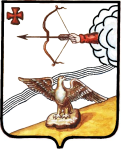 АДМИНИСТРАЦИЯ ОРЛОВСКОГО РАЙОНАКИРОВСКОЙ ОБЛАСТИПОСТАНОВЛЕНИЕ02.05.2017                                                                                                  							       № 288г. ОрловО внесении изменений в постановление администрации Орловского района от 27.12.2016 №683В соответствии с Федеральным законом от 05.04.2013 №44-ФЗ «О контрактной системе в сфере закупок товаров, работ, услуг для обеспечения государственных и муниципальных нужд» администрация Орловского района ПОСТАНОВЛЯЕТ:1. Внести изменения в постановление администрации Орловского района от 27.12.2016 №683 «Об утверждении плана закупок на 2017 финансовый год и на плановый период 2018 и 2019 годов»:1.1 План закупок товаров, выполнение работ, оказание услуг для обеспечения муниципальных нужд на 2017 финансовый год и на плановый период 2018 и 2019 годов утвердить в новой редакции. Прилагается.2. Опубликовать постановление в Информационном бюллетене органов местного самоуправления муниципального образования Орловский муниципальный район Кировской области3. Постановление вступает в силу с момента опубликования.Глава администрацииОрловского района             С.С.Целищев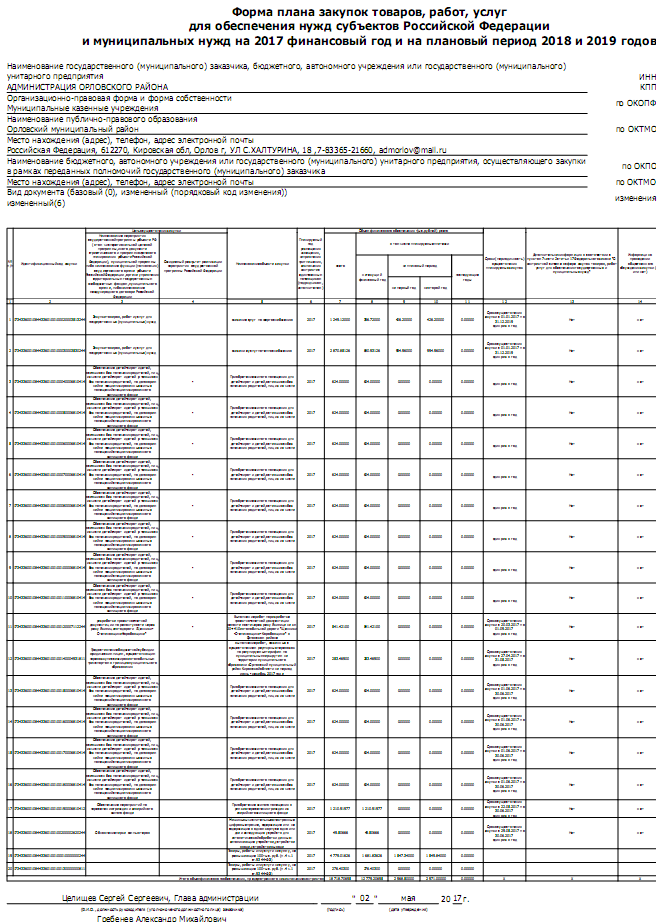 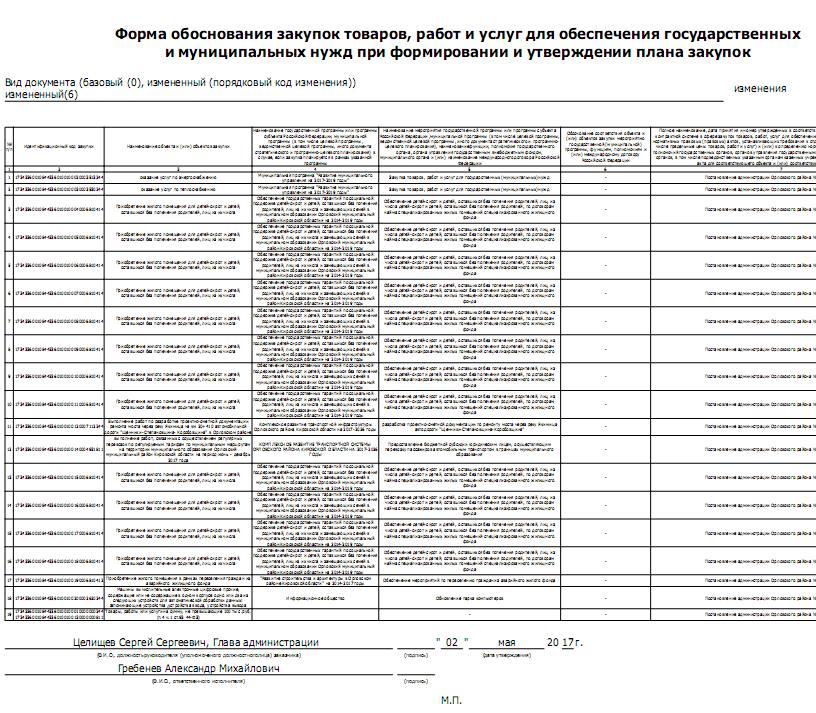 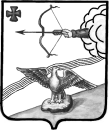 АДМИНИСТРАЦИЯ ОРЛОВСКОГО РАЙОНАКИРОВСКОЙ ОБЛАСТИПОСТАНОВЛЕНИЕ02.05.2017                                                                                                          № 289г. ОрловО внесении изменений в постановление администрации Орловского района Кировской области от 06.03.2017 № 132В соответствии с постановлением Правительства Кировской области от 28.03.2012 № 145/164 «Об утверждении Порядка осуществления временных ограничений или прекращения движения транспортных средств по автомобильным дорогам общего пользования Кировской области регионального или межмуниципального, местного значения», с целью обеспечения сохранности автомобильных дорог общего пользования, находящихся в муниципальной собственности муниципального образования Орловский район Кировской области (далее - автомобильных дорог общего пользования) в период возникновения неблагоприятных природно-климатических условий в связи со снижением несущей способности конструктивных элементов автомобильных дорог, вызванных их переувлажнением, администрация муниципального образования Орловский муниципальный район Кировской области ПОСТАНОВЛЯЕТ:Внести изменения в постановление администрации Орловского района Кировской области от 06.03.2017 № 132 «О введении временных ограничений движения транспортных средств по автомобильным дорогам общего пользования местного значения Орловского района Кировской области в весенний период 2017 года»:Изложить пункт 1 постановления в следующей редакции:«1. В целях обеспечения сохранности автомобильных дорог общего пользования, находящихся в муниципальной собственности муниципального образования Орловский муниципальный район Кировской области в период весенней распутицы ввести с 10 апреля по 19 мая 2017 года временное ограничение движения транспортных средств, следующих по автомобильным дорогам (далее — временное ограничение движения) с разрешенной максимальной массой транспортных средств свыше 7 тонн согласно Приложению 1.»2.     Опубликовать информацию в печатном издании «Орловская газета» газета Орловского района» и разместить на официальном Интернет-сайте муниципального образования Орловский район Кировской области.3. Контроль за выполнением настоящего постановления возложить на заместителя начальника управления по вопросам жизнеобеспечения, архитектуры и градостроительства администрации Орловского района Гребенева А.М.Глава администрацииОрловского района                С.С.Целищев АДМИНИСТРАЦИЯ ОРЛОВСКОГО РАЙОНАКИРОВСКОЙ ОБЛАСТИПОСТАНОВЛЕНИЕ03.05.2017                                                                                                            						№ 292г. ОрловО внесении изменений в постановление администрации Орловского района от 27.12.2016 №684В соответствии с Федеральным законом от 05.04.2013 №44-ФЗ «О контрактной системе в сфере закупок товаров, работ, услуг для обеспечения государственных и муниципальных нужд» администрация Орловского района ПОСТАНОВЛЯЕТ:1. Внести изменения в постановление администрации Орловского района от 27.12.2016 №684 «Об утверждении плана-графика размещения заказов в 2017 году»:1.1 1 План - график размещения заказов на поставку товаров, выполнение работ, оказание услуг для обеспечения муниципальных нужд на 2017 год утвердить в новой редакции. Прилагается.2. Опубликовать постановление в Информационном бюллетене органов местного самоуправления муниципального образования Орловский муниципальный район Кировской области3. Постановление вступает в силу с момента опубликования.Глава администрацииОрловского района            С.С.Целищев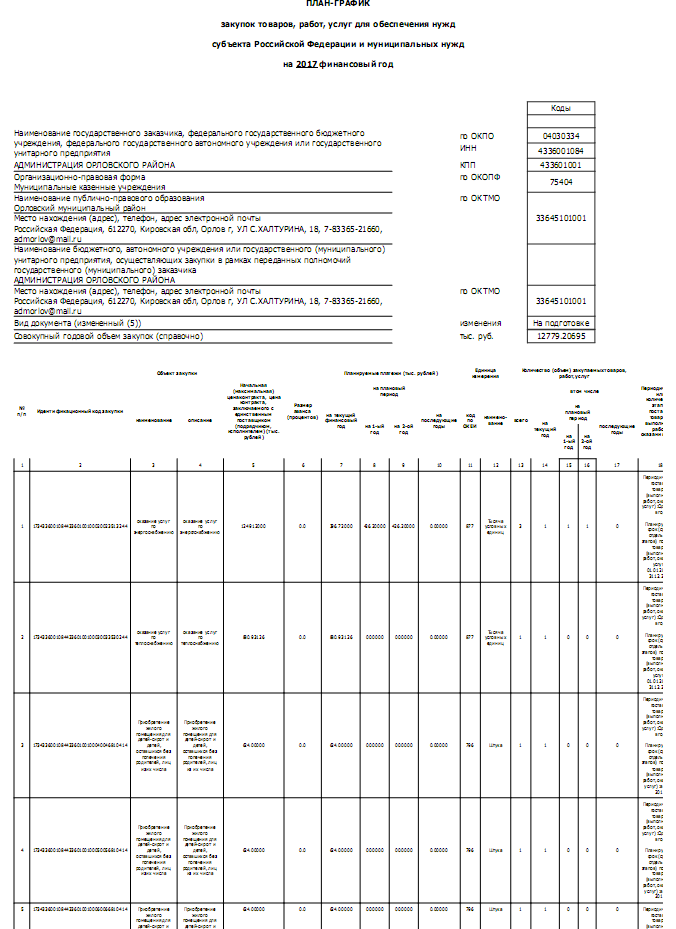 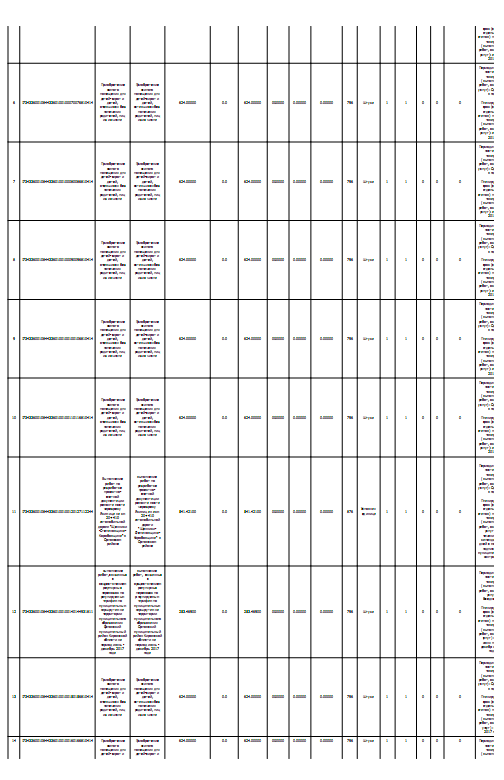 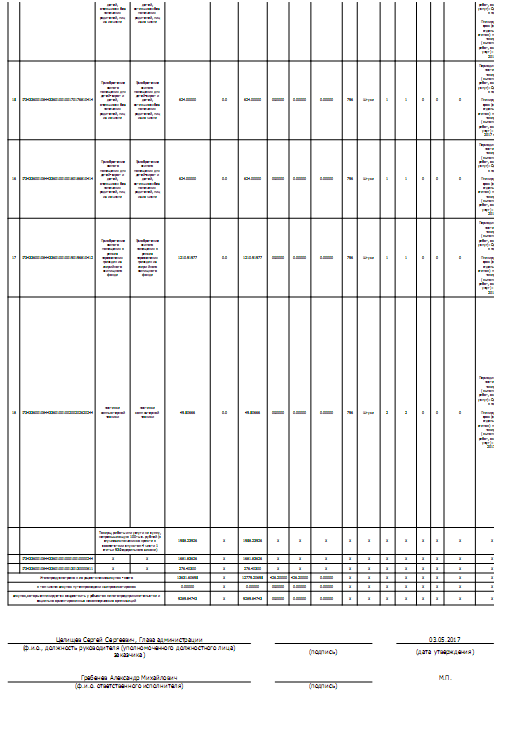 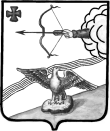 АДМИНИСТРАЦИЯ ОРЛОВСКОГО РАЙОНАКИРОВСКОЙ ОБЛАСТИПОСТАНОВЛЕНИЕ04.05.2017                                                                                           							 № 301г. ОрловО внесении изменений в постановление администрации Орловского района от 04.07.2012 № 395-п Администрация Орловского района ПОСТАНОВЛЯЕТ:1. Внести в постановление администрации Орловского района от 04.07.2012 № 395-п «Об утверждении перечня земельных участков, предназначенных для предоставления многодетным семьям, для индивидуального жилищного строительства» следующие изменения:1.1. строку  40 изложить в новой редакции: 2. Опубликовать постановление на официальном сайте муниципального образования Орловский муниципальный район в сети «Интернет».3.  Постановление вступает в силу с момента опубликования.Глава администрации Орловского района	     С.С.ЦелищевИНФОРМАЦИОННЫЙ БЮЛЛЕТЕНЬОРГАНОВ МЕСТНОГО САМОУПРАВЛЕНИЯ МУНИЦИПАЛЬНОГО ОБРАЗОВАНИЯ  ОРЛОВСКИЙ МУНИЦИПАЛЬНЫЙ РАЙОН  КИРОВСКОЙ  ОБЛАСТИ(ОФИЦИАЛЬНОЕ    ИЗДАНИЕ)Отпечатано в администрации Орловского района  10.05.2017, . Орлов Кировской области, ул. Ст. Халтурина, 18  тираж  20  экземпляров1Постановление администрации Орловского района от 21.03.2017  № 1-гр «О внесении изменений в постановление администрации   Орловского  района от 22.02.2014 № 5-п-гр.»2Постановление администрации Орловского района от 28.04.2017  № 281 «О внесении изменений в постановление от 05.05.2014 № 280»4Постановление администрации Орловского района от 28.04.2017  № 284 «Об   организации работ по сохранению биологического разнообразия и  охране окружающей среды в весенне-нерестовый период 2017 года на водных объектах общего пользования»5Постановление администрации Орловского района от 02.05.2017  № 288 «О внесении изменений в постановление администрации Орловского района от 27.12.2016 № 683»6Постановление администрации Орловского района от 02.05.2017  № 289 «О внесении изменений в постановление администрации Орловского района Кировской области от 06.03.2017 № 132»7Постановление администрации Орловского района от 03.05.2017  № 292 «О внесении изменений в постановление администрации Орловского района от 27.12.2016 № 684»8Постановление администрации Орловского района от 04.05.2017  № 301 «О внесении изменений в постановление администрации Орловского района от 04.07.2012 № 395-п»ЦЕЛИЩЕВ Сергей Сергеевич- глава Орловского района, председатель комиссииБАКУЛИНАНадежда Ивановна- заместитель главы администрации Орловского района по профилактике правонарушений, заведующий отделом культуры и социальной работы, заместитель председателя комиссииТУРАЕВААнна Александровна- ведущий специалист по работе с молодежью администрации Орловского района, секретарь комиссии БИСЕРОВАлександр Георгиевич- первый заместитель главы администрации Орловского районаДАНИЛОВДмитрий Иванович- глава Орловского городского поселения (по согласованию)ОБУХОВАТатьяна Евгеньевна- главный специалист по культуре администрации Орловского районаСААКЯНИрина Юрьевна- ответственный секретарь комиссии по делам несовершеннолетних и защите их прав администрации Орловского района СУЧКОВА Мария Павловна- начальник управления образования администрации Орловского района СЫЧЕВААлла Анатольевна- заместитель директора по воспитательной работе КОГПОАУ «Орловский колледж педагогики и профессиональных технологий» (по согласованию)ТАРАСОВГригорий Михайлович- врио.начальника отделения полиции «Орловское» межмуниципального отдела МВД России «Юрьянский» (по согласованию)ФОКИНА Лариса Валерьевна- глава Орловского сельского поселения (по согласованию)ШИШКИНАВера Дмитриевна- директор МБУК «Орловская центральная районная библиотека» (по согласованию)ШУЛАЕВАЕлена Валентиновна- заместитель директора по воспитательной работе КОГОБУ СПО «Орлово-Вятский сельскохозяйственный колледж» (по согласованию)УТВЕРЖДЕНПостановлением администрации Орловского района Кировской области от 28.04.2017 № 281БИСЕРОВАлександр Георгиевич- И.о. первого заместителя главы администрации Орловского района, председатель комиссииСЕВРЮГИНАОльга Анатольевна- методист по дошкольному образованию муниципального казенного учреждения «Ресурсный центр образования», секретарь комиссии (по согласованию).                                                     Члены комиссии:ИСУПОВАТатьяна Владимировна - заведующий муниципального казенного образовательного учреждения детского сада общеразвивающего вида № . Орлова (по согласованию).КРАЕВАЕлена Геннадьевна- заведующий муниципального казенного образовательного учреждения детского сада общеразвивающего вида «Калинка» г. Орлова (по согласованию).КОРОТАЕВА Оксана Аркадьевна- заведующий муниципального казенного образовательного учреждения детского сада общеразвивающего вида № . Орлова  (по согласованию).ПЕТРОВАНаталия Васильевна- заведующий муниципального казенного образовательного учреждения детского сада общеразвивающего вида «Теремок» г. Орлова (по согласованию).СУЧКОВАМария Павловна- начальник управления образования Орловского районаБИСЕРОВ Александр Георгиевич И.о. первого заместителя  главы администрации Орловского района, руководитель оперативной группыПОНОМОРЁВААнна ВалерьевнаГРЕБЕНЕВАлександр МихайловичНачальник ОУУП и ПДК ОП «Орловское» майор полиции, заместитель руководителя оперативной группы (по согласованию)Заместитель  начальника управления по вопросам  жизнеобеспечения архитектуры и градостроительства администрации района, секретарь оперативной рабочей группыЗЛОБИННиколай ИвановичГос. инспектор Котельничского участка   ГИМС МЧС России по Кировской области  (по согласованию)КАЗАНЦЕВАОльга НиколаевнаГлавный специалист  по Орловскому району  КОГУ «Кировский областной центр охраны окружающей среды и природопользования» (по согласованию)ПОПОВ Михаил ВладимировичСтарший государственный инспектор управления охраны  и использования животного мира Кировской области,  министерства охраны окружающей среды Кировской области (по согласованию)___________________________4543:25:310143:116Кировская область, Орловский район, город Орлов, улица Варенцова, 461500Земли населенных пунктов